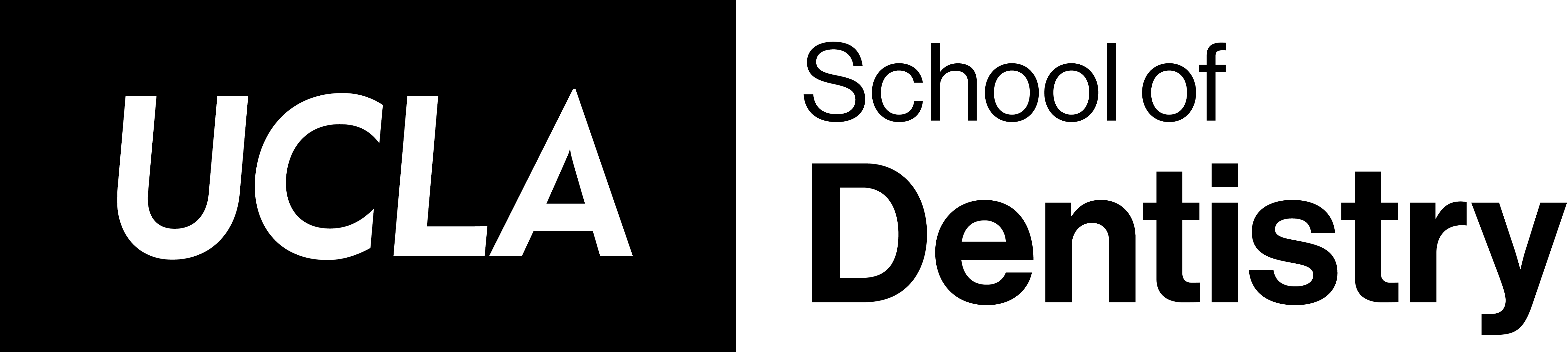 Fax Urgent	 For Review	 Please Comment	 Please Reply	 Please Recycle Comments: To:From:Fax:Phone:Phone:Pages:Re:Date: